Bildern zu Events (z.B. Touren) hinzufügen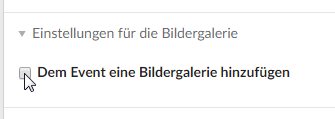 Im unteren Bereich des Events diesen Dialog anwählen. 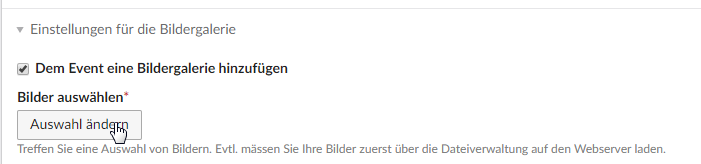 Knopf "Auswahl ändern" drücken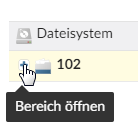 Diese Nummer (bei allen Usern unterschiedlich) ist persönlich und kann bei Dir anders lauten. Auf das Plus clicken, damit die Ordnerstruktur ersichtlich wird. 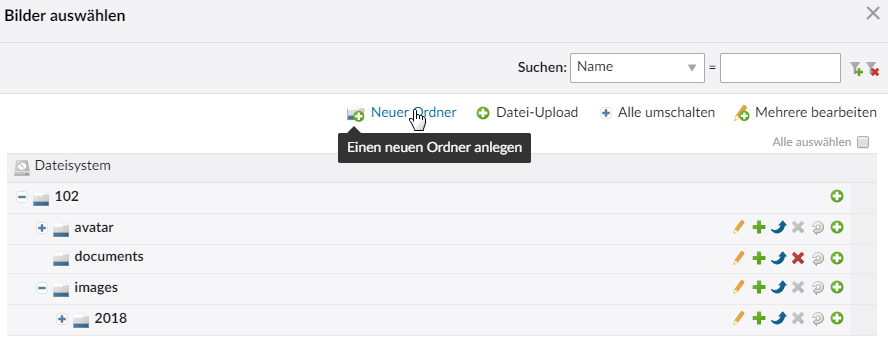 Um einen neuen Ordner anzulegen diesen Knopf drücken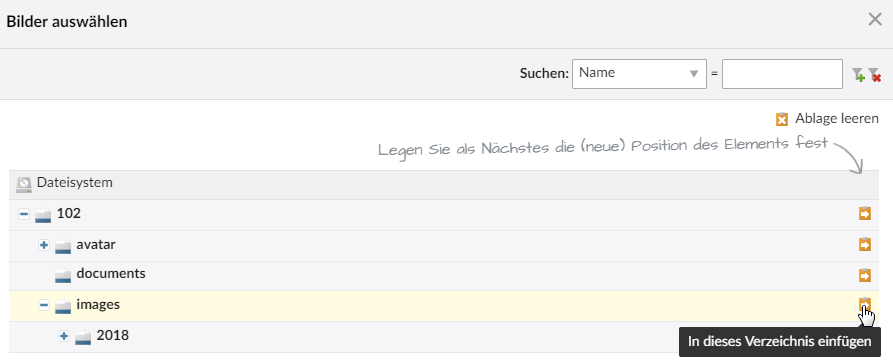 Unterhalb von "images" wollen wir einen Ordner "2019" anlegen: 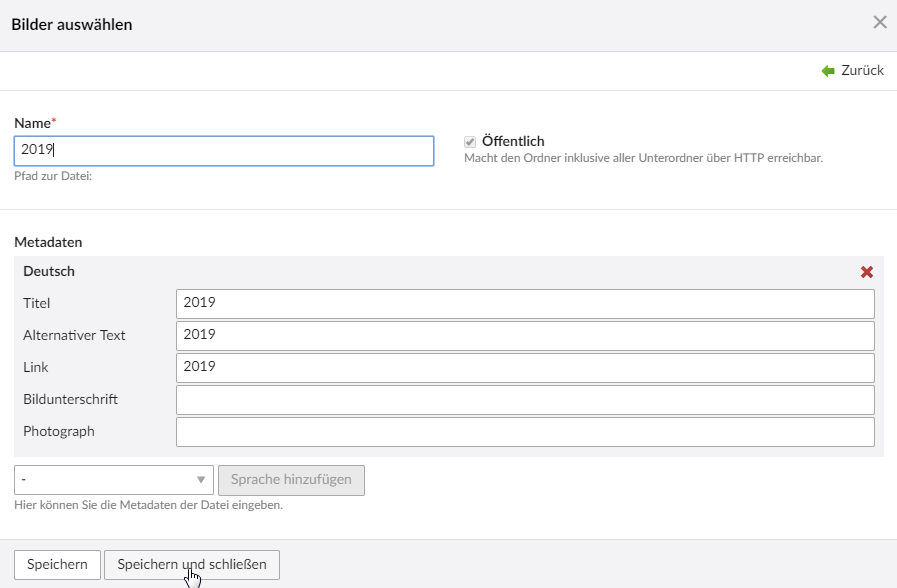 Einen Ordner für das Jahr anlegen, z.B. 2019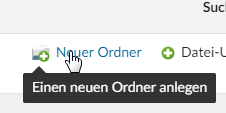 Nochmals einen neuen Ordner für die Tour anlegen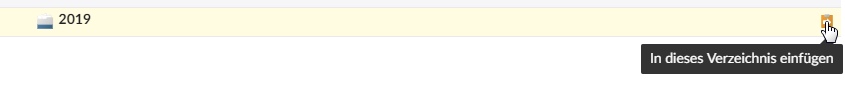 Unterhalb des Ordner 2019 anlegen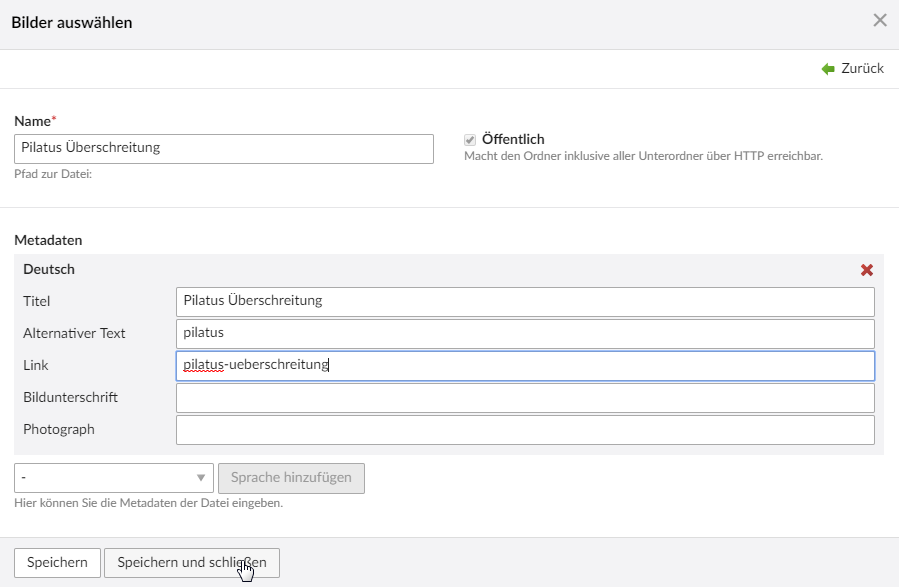 Speichern und schliessen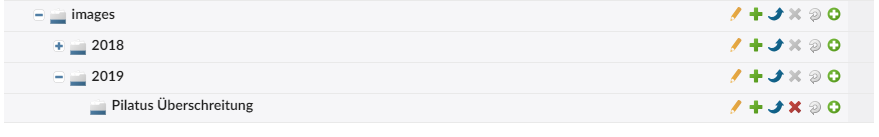 Die Ordnerstruktur in Deiner Bildablage sieht nun so aus!Jetzt kannst Du Bilder in diesen Ordner hochladen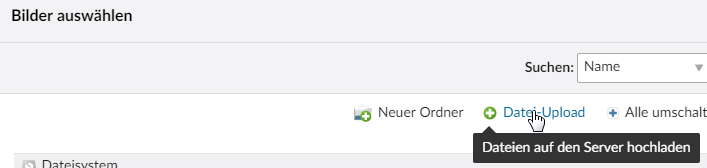 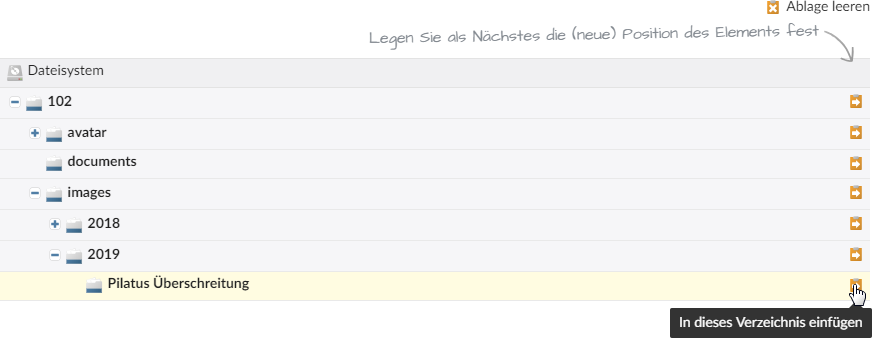 Das vorher erstellte Verzeichnis auswählen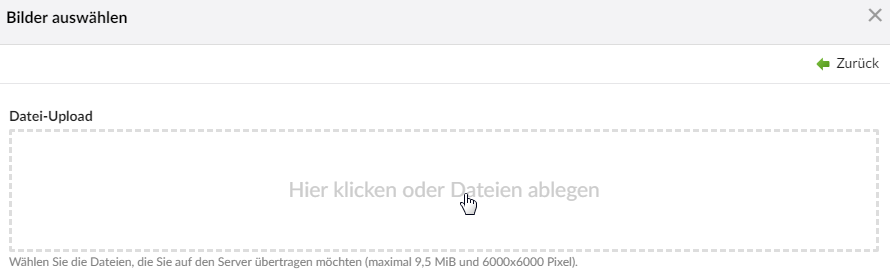 Mit Drag und Drop Bilder in das gestrichelte Viereck ziehen oder ins Viereck clicken und Dateien mit dem Explorer auswählen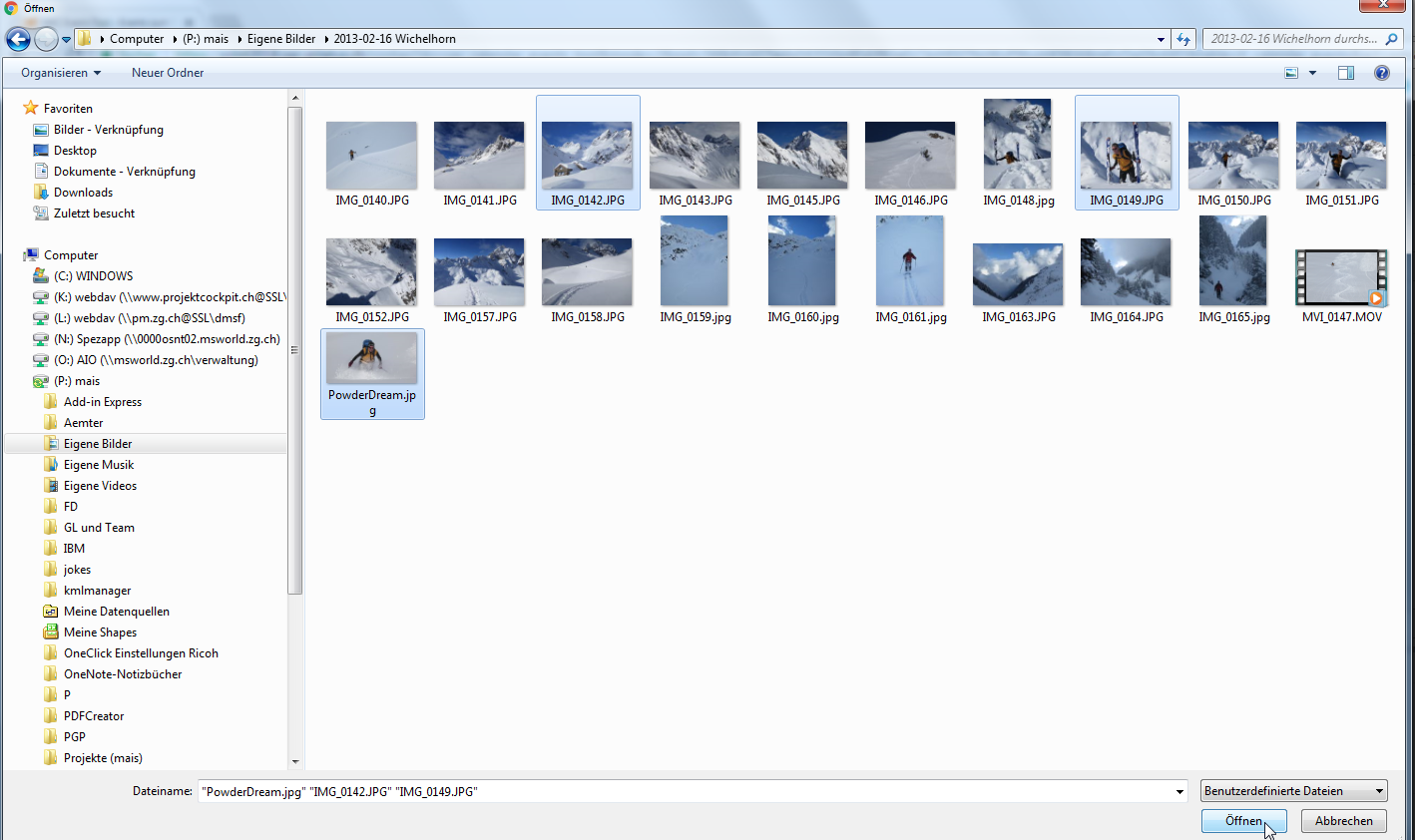 Mit Ctrl-Click eines oder mehrere Bilder auswählen und "Öffnen" drücken. 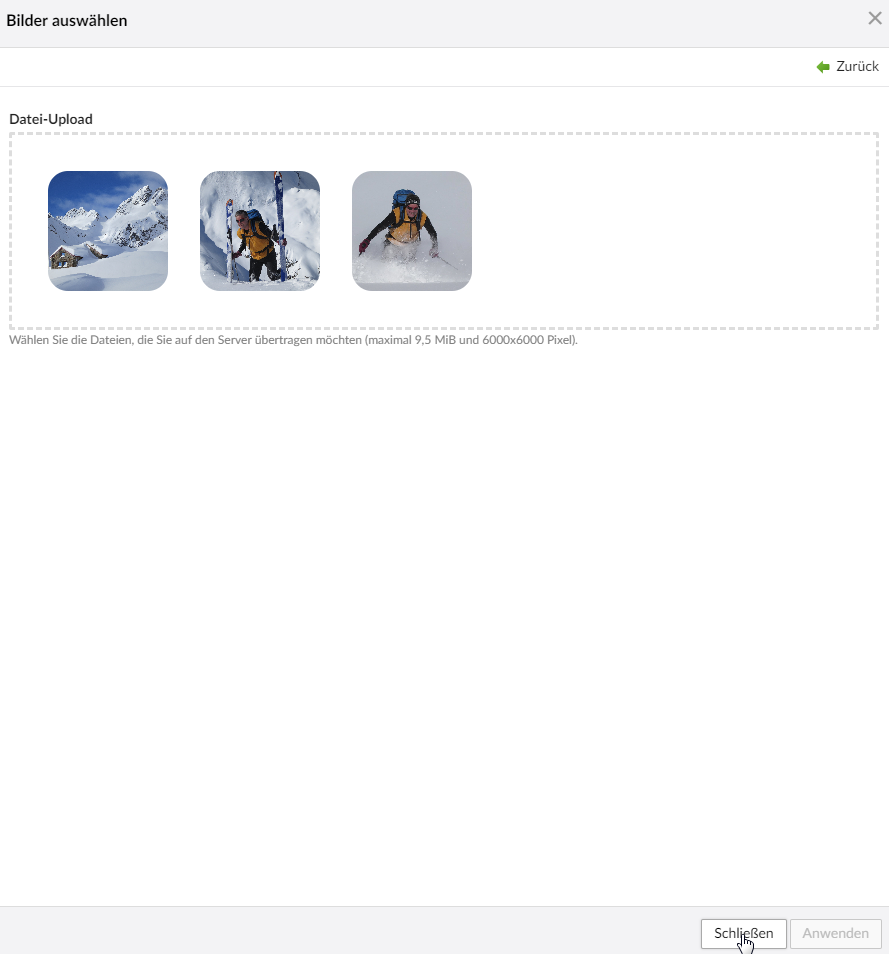 Die Bilder wurden hochgeladen. Der Dialog kann mit "Schliessen" abgeschlossen werden. Wichtig: die Bilder sind dem Event aber noch nicht zugeordnet. Sie wurden lediglich auf den Server hochgeladen.  Deshalb nochmals: 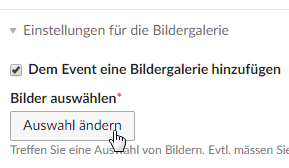 Beim Event den Knopf "Auswahl ändern" drücken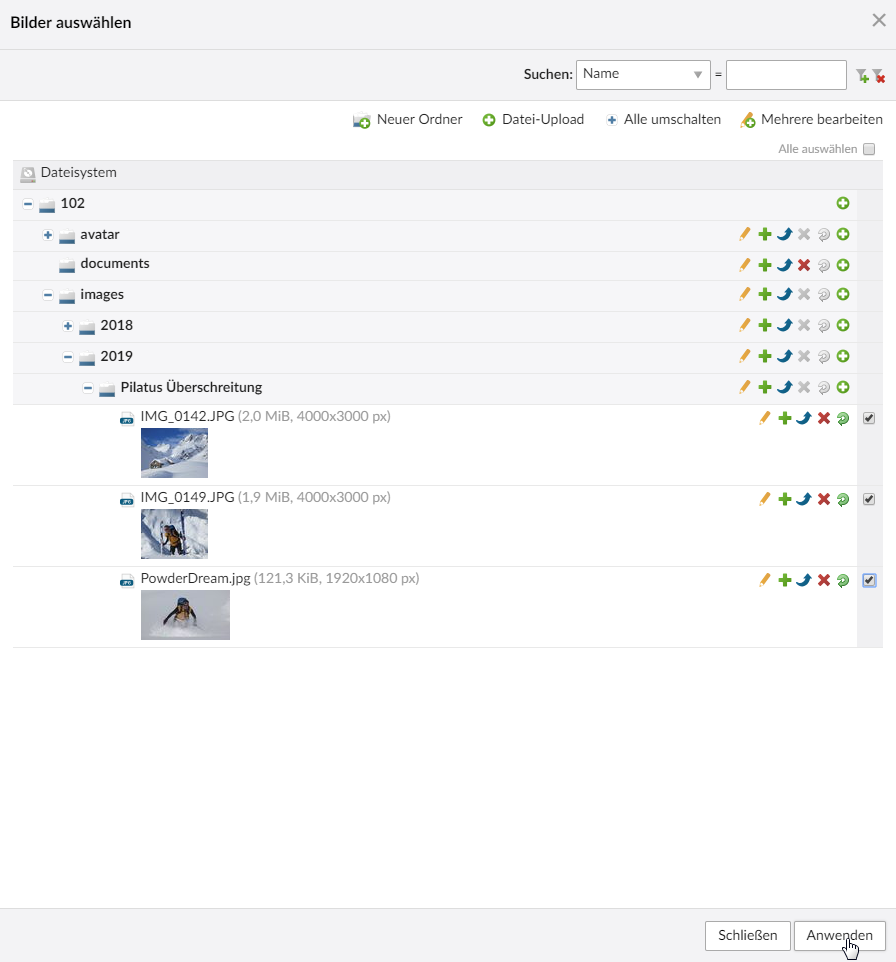 Den erstellen Ordner öffnen und rechts die Haken setzen und dann "Anwenden" drücken. Nur so werden die Bilder auch der Tour zugeordnet. 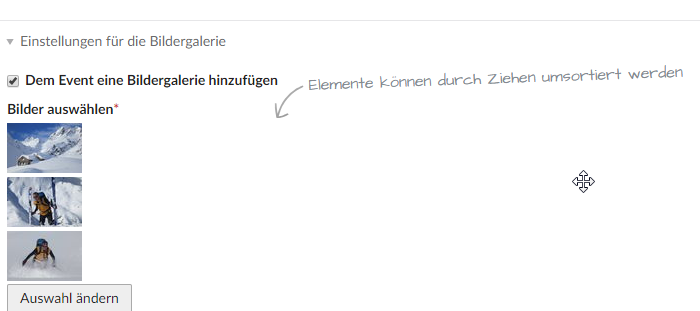 So muss es am Schluss aussehen, damit die Bilder auch publiziert werden können. 